أقر أنا الباحث الرئيس(المختص) بصحة المعلومات أعلاه وأتعهد بتزويد اللجنة المحلية بأي تغييرات محتملة في حال حدوثها وقبل العمل بها.الاسم:      التوقيع: 				               التاريخ:   /  /    هـ الموافق   /  /    م*يجب أخطار اللجنة الوطنية بأي موافقة تصدر من اللجنة المحلية عبر وسائل الاتصال التالية: فاكس (0114813860) البريد الالكتروني:bioethics@kacst.edu.sa 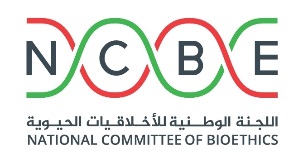 اللجنة الوطنية للأخلاقيات الحيويةنموذج طلب إرسال عينات حيوية (بشرية) للخارج نسخة 3.0طلب إرسال عينات حيوية (بشرية) لخارج المملكة العربية السعوديةطلب إرسال عينات حيوية (بشرية) لخارج المملكة العربية السعوديةطلب إرسال عينات حيوية (بشرية) لخارج المملكة العربية السعوديةطلب إرسال عينات حيوية (بشرية) لخارج المملكة العربية السعوديةطلب إرسال عينات حيوية (بشرية) لخارج المملكة العربية السعوديةأسم المنشأة:مقـر المنشأة:اللجنة المحلية:رقم التسجيل:عنوان البحث:اسم الباحث الرئيس:التخصص:التخصص:التخصص:التخصص:التخصص:الجهة أو القسم:الجهة المرسل إليها العينات:العنوان:الدولة:      الدولة:      الدولة:      الدولة:      الدولة:      الدولة:      الدولة:      الغرض من إرسال العينات                       : بحثي   ( سريري  غير سريري ) بحثي   ( سريري  غير سريري ) بحثي   ( سريري  غير سريري ) بحثي   ( سريري  غير سريري ) بحثي   ( سريري  غير سريري ) بحثي   ( سريري  غير سريري ) بحثي   ( سريري  غير سريري ) بحثي   ( سريري  غير سريري ) بحثي   ( سريري  غير سريري ) بحثي   ( سريري  غير سريري ) بحثي   ( سريري  غير سريري ) بحثي   ( سريري  غير سريري ) بحثي   ( سريري  غير سريري )الغرض من إرسال العينات                       :رقم موافقة الهيئة العامة للغذاء والدواء للبحث السريري: رقم موافقة الهيئة العامة للغذاء والدواء للبحث السريري: رقم موافقة الهيئة العامة للغذاء والدواء للبحث السريري: رقم موافقة الهيئة العامة للغذاء والدواء للبحث السريري: رقم موافقة الهيئة العامة للغذاء والدواء للبحث السريري: نوع أو طبيعة العينة المرسلة: دم أنسجة لعاب لعاب بول بول بول أخرى حدد (       ) أخرى حدد (       ) أخرى حدد (       ) أخرى حدد (       ) أخرى حدد (       ) أخرى حدد (       )عدد العينات المرسلة:كمية العينات المرسلة (لتر/كجم):منفذ الإرسال (المطار/المنفذ الحدودي):الشركة الناقلة:نعملاملاحظاتهل تم الاطلاع على ضوابط إرسال العينات للخارج والمنصوص عليها في اللائحة التنفيذية لنظام أخلاقيات البحث على المخلوقات الحية، المادة ( م 6/4)؟هل تم الاطلاع على ضوابط إرسال العينات للخارج والمنصوص عليها في اللائحة التنفيذية لنظام أخلاقيات البحث على المخلوقات الحية، المادة ( م 6/4)؟هل تم الاطلاع على ضوابط إرسال العينات للخارج والمنصوص عليها في اللائحة التنفيذية لنظام أخلاقيات البحث على المخلوقات الحية، المادة ( م 6/4)؟هل تم الاطلاع على ضوابط إرسال العينات للخارج والمنصوص عليها في اللائحة التنفيذية لنظام أخلاقيات البحث على المخلوقات الحية، المادة ( م 6/4)؟هل تم الاطلاع على ضوابط إرسال العينات للخارج والمنصوص عليها في اللائحة التنفيذية لنظام أخلاقيات البحث على المخلوقات الحية، المادة ( م 6/4)؟هل تم الاطلاع على ضوابط إرسال العينات للخارج والمنصوص عليها في اللائحة التنفيذية لنظام أخلاقيات البحث على المخلوقات الحية، المادة ( م 6/4)؟هل تم الاطلاع على ضوابط إرسال العينات للخارج والمنصوص عليها في اللائحة التنفيذية لنظام أخلاقيات البحث على المخلوقات الحية، المادة ( م 6/4)؟هل تم الاطلاع على ضوابط إرسال العينات للخارج والمنصوص عليها في اللائحة التنفيذية لنظام أخلاقيات البحث على المخلوقات الحية، المادة ( م 6/4)؟هل تم الاطلاع على ضوابط إرسال العينات للخارج والمنصوص عليها في اللائحة التنفيذية لنظام أخلاقيات البحث على المخلوقات الحية، المادة ( م 6/4)؟هل تم الاطلاع على ضوابط إرسال العينات للخارج والمنصوص عليها في اللائحة التنفيذية لنظام أخلاقيات البحث على المخلوقات الحية، المادة ( م 6/4)؟هل تم الاطلاع على ضوابط إرسال العينات للخارج والمنصوص عليها في اللائحة التنفيذية لنظام أخلاقيات البحث على المخلوقات الحية، المادة ( م 6/4)؟هل يمكن إجراء البحث أو فحص العينات داخل المملكة العربية السعودية؟اذا كانت الاجابة بنعم اذكر مبررات الارسال:      هل يمكن إجراء البحث أو فحص العينات داخل المملكة العربية السعودية؟اذا كانت الاجابة بنعم اذكر مبررات الارسال:      هل يمكن إجراء البحث أو فحص العينات داخل المملكة العربية السعودية؟اذا كانت الاجابة بنعم اذكر مبررات الارسال:      هل يمكن إجراء البحث أو فحص العينات داخل المملكة العربية السعودية؟اذا كانت الاجابة بنعم اذكر مبررات الارسال:      هل يمكن إجراء البحث أو فحص العينات داخل المملكة العربية السعودية؟اذا كانت الاجابة بنعم اذكر مبررات الارسال:      هل يمكن إجراء البحث أو فحص العينات داخل المملكة العربية السعودية؟اذا كانت الاجابة بنعم اذكر مبررات الارسال:      هل يمكن إجراء البحث أو فحص العينات داخل المملكة العربية السعودية؟اذا كانت الاجابة بنعم اذكر مبررات الارسال:      هل يمكن إجراء البحث أو فحص العينات داخل المملكة العربية السعودية؟اذا كانت الاجابة بنعم اذكر مبررات الارسال:      هل يمكن إجراء البحث أو فحص العينات داخل المملكة العربية السعودية؟اذا كانت الاجابة بنعم اذكر مبررات الارسال:      هل يمكن إجراء البحث أو فحص العينات داخل المملكة العربية السعودية؟اذا كانت الاجابة بنعم اذكر مبررات الارسال:      هل يمكن إجراء البحث أو فحص العينات داخل المملكة العربية السعودية؟اذا كانت الاجابة بنعم اذكر مبررات الارسال:      خاص باستخدام اللجنة المحلية لأخلاقيات البحث بالمنشأةخاص باستخدام اللجنة المحلية لأخلاقيات البحث بالمنشأةخاص باستخدام اللجنة المحلية لأخلاقيات البحث بالمنشأةخاص باستخدام اللجنة المحلية لأخلاقيات البحث بالمنشأةخاص باستخدام اللجنة المحلية لأخلاقيات البحث بالمنشأةتم التأكد من صحة المعلومات أعلاه وموافقتها مع نظام أخلاقيات البحثتم التأكد من صحة المعلومات أعلاه وموافقتها مع نظام أخلاقيات البحثتم التأكد من صحة المعلومات أعلاه وموافقتها مع نظام أخلاقيات البحثتم التأكد من صحة المعلومات أعلاه وموافقتها مع نظام أخلاقيات البحثتم التأكد من صحة المعلومات أعلاه وموافقتها مع نظام أخلاقيات البحثموافقة اللجنة المقيمة للبحث:                     موافقة اللجنة المقيمة للبحث:                      موافق                           غير موافق موافق                           غير موافق موافق                           غير موافقرقم الاجتماع :      :      تاريخه:   /  /     تاريخه:   /  /     ملاحظات   :      :      :      :      رئيس اللجنة :      :      التوقيع:      التاريخ:   /  /     